 Warszawa, dn. 07.02.2023 r. ZAPYTANIE OFERTOWE 
NR: WT/07/02/2023Nr postępowania: WT/07/02/2023Nazwa postępowania: Usługa hotelarska i gastronomiczna wraz z wynajęciem sal konferencyjnych 
na potrzeby organizacji konferencji Systemy Logistyczne Teoria i Praktyka dla Politechniki Warszawskiej Wydziału Transportu. Tryb postępowania: Postępowanie jest zwolnione ze stosowania Ustawy Prawo zamówień publicznych w związku z art. 2 ust. 1 pkt. 1 Ustawy. Wydział Transportu Politechniki Warszawskiej prosi o złożenie oferty na „Usługę hotelarską 
i gastronomiczną wraz z wynajęciem sal konferencyjnych na potrzeby organizacji konferencji Systemy Logistyczne Teoria i Praktyka dla Politechniki Warszawskiej” na następujących warunkach:NAZWA I ADRES ZAMAWIAJĄCEGOPolitechnika Warszawska Wydział Transportuul. Koszykowa 7500-662 WarszawaTERMIN, MIEJSCE I SPOSÓB SKŁADANIA OFERTOferty zawierające opis i wycenę przedmiotu zamówienia należy składać w terminie do dnia 
15.02.2023 r do godz. 10.00. Okres związania złożoną ofertą wynosi 30 dni tj. do dnia 16.03.2023 r.Ofertę wraz z załącznikami należy złożyć tylko za pośrednictwem platformy zakupowej Politechniki Warszawskiej, w wersji podpisanej elektronicznie podpisem kwalifikowanym lub profilem zaufanym.Postępowanie prowadzone jest tylko za pośrednictwem Platformy zakupowej Politechniki Warszawskiej, dostępnej pod adresem: https://platformazakupowa.pl/pn/pw_edu/proceedingsWYMAGANIA DOTYCZĄCE RELIZACJI PRZEDMIOTU ZAMÓWIENIA Termin realizacji przedmiotu zamówienia: usługa w dniach 2 – 5 września 2023 r.Zamawiający dopuszcza wpłatę 30% zadatku w terminie 30 dni od dnia zawarcia umowy. Zamawiający dopuszcza wpłatę 30% zaliczki w terminie do 30.06.2023 r. Płatność końcowa za realizację usługi w terminie do 21 dni od wystawienia faktury rozliczającej. Wykonawca zobowiązany jest do przygotowania całkowitego rozliczenia pobytu uczestników konferencji w terminie 5 dni roboczych od dnia zakończenia konferencji. tj. do dnia 12.09.2023 r. W przypadku uwag Zmawiającego do dostarczanego całkowitego rozliczenia pobytu uczestników Zamawiający i Wykonawca podejmą ustalenia w celu określenia końcowej kwoty wynagrodzenia 
za wykonaną usługę. W przypadku braku uwag Zamawiającego do całkowitego rozliczenia pobytu uczestników dostarczonego przez Wykonawcę, Wykonawca wystawia Zamawiającemu fakturę końcową VAT 
z terminem płatności 21 dni od daty wystawienia faktury.  CENA SKŁADANEJ OFERTY Cena podana w ofercie powinna zawierać wszelkie koszty wykonania usługi hotelarskiej, gastronomicznej, wynajęcia sal konferencyjnych, upusty i rabaty związane z realizacją niniejszego zamówienia, w tym wszelkie należne podatki, opłaty itp.Wykonawca określi cenę wykonania przedmiotu zamówienia na formularzu cenowym zamieszczonym w ofercie. Cena określona przez Wykonawcę w ofercie nie będzie podlegała zmianom (waloryzacji), jednakże końcowa płatność za wykonanie usługi zostanie wyliczona na podstawie ostatecznej liczny uczestników konferencji.Jeżeli Wykonawca nie będzie zobowiązany zgodnie z przepisami prawa polskiego do naliczenia VAT od wartości świadczonej usługi, a obowiązek zapłaty tego podatku będzie obciążał Zamawiającego, wówczas do podanej przez takiego Wykonawcę ceny oferty Zamawiający doliczy – dla potrzeb porównania i oceny ofert – VAT w obowiązującej Zamawiającego wysokości i tak uzyskaną cenę porówna z cenami brutto pozostałych ofert.W przypadku, gdy w wyniku wyboru najkorzystniejszej oferty obowiązek zapłaty VAT będzie ciążył na Zamawiającym, wynagrodzeniem Wykonawcy będzie kwota bez VAT.ZASADY ZAPYTANIA OFERTOWEGOOferta musi być sporządzona w sposób czytelny w języku polskim. Każdy oferent może złożyć tylko jedną ofertę.Cenę należy podać w złotych polskich z dokładnością do dwóch miejsc po przecinku.Zamawiający nie dopuszcza składania ofert częściowych.Zamawiający nie może być pociągany do odpowiedzialności za jakiekolwiek koszty lub wydatki poniesione w związku z przygotowaniem i dostarczeniem oferty.Oferty, które wpłyną po terminie, nie będą rozpatrywane.Zamawiający wybierze ofertę zgodnie ze wskazanym kryterium oceny ofert oraz uwzględniając lokalizację miejsca konferencji. Niniejsze zapytanie nie stanowi oferty w myśl art. 66 Kodeksu Cywilnego.Zaproszenie nie jest postępowaniem o udzielenie zamówienia w rozumieniu przepisów Ustawy Prawo Zamówień Publicznych oraz nie kształtuje zobowiązania do przyjęcia którejkolwiek z ofert.INFORMACJE DOTYCZĄCE WYBORU OFERTY I KRYTERIA OCENY OFERTPrzy wyborze najkorzystniejszej oferty spośród ofert niepodlegających odrzuceniu, Zamawiający będzie stosował kryterium oceny w postaci Wartość brutto przedmiotu zamówienia - 100%.Zamawiający wymaga, by konferencja była orgaznizowana poza terenem Warszawy, 
w promieniu 30 km od siedziby Wydziału Transportu Politechniki Warszawskiej, Warszawa, 
ul. Koszykowa 75.Oferty nie spełniające warunku wskazanego w pkt. 2 zostaną odrzucone.  Zamawiający zastrzega sobie prawo do nieudzielenia zamówienia, w przypadku gdy cena najkorzystniejszej oferty przewyższa kwotę, którą Zamawiający zamierza przeznaczyć na sfinansowanie zamówienia.Zamawiający zastrzega sobie prawo do nieudzielenia zamówienia bądź unieważnienia zapytania bez wskazywania przyczyn.O wyniku rozstrzygniętego zapytania ofertowego Zamawiający niezwłocznie zawiadomi drogą elektroniczną wszystkie podmioty, które przesłały oferty w ustalonym terminie.Zamawiający jest uprawniony do wyboru kolejnej najkorzystniejszej oferty w przypadku, gdyby Oferent, którego oferta została uznana za najkorzystniejszą odmówił lub uchylał się od zawarcia umowy lub gdyby zawarcie umowy z Oferentem stało się niemożliwe z innych przyczyn.Z wybranym Wykonawcą zawarta będzie umowa, bazująca na niniejszej dokumentacji i ofercie złożonej przez tego Wykonawcę. PRZETWARZANIE I OCHRONA DANYCH OSOBOWYCHKlauzula informacyjna Zamawiającego Zgodnie z art. 13 i 14 Rozporządzenia Parlamentu Europejskiego i Rady (UE) 2016/679 z dnia 27 kwietnia 2016 r. w sprawie ochrony osób fizycznych w związku z przetwarzaniem danych osobowych i w sprawie swobodnego przepływu takich danych oraz uchylenia dyrektywy 95/46/WE (Dz. U. UE L 119/1 z dnia 4 maja 2016 r.), zwanym dalej „RODO”, Politechnika Warszawska informuje, że:Administratorem Pani/Pana danych osobowych jest Politechnika Warszawska z siedzibą przy 
Pl. Politechniki 1, 00-661 Warszawa.Administrator wyznaczył w swoim zakresie Inspektora Ochrony Danych (IOD) nadzorującego prawidłowość przetwarzania danych osobowych. Można skontaktować się z nim, za pośrednictwem adresu mailowego: iod@pw.edu.pl.Administrator będzie przetwarzać Pani/Pana dane osobowe w zakresie: imienia i nazwiska, nr telefonu służbowego, adres email służbowy, stanowisko służbowe.Pani/Pana dane osobowe przetwarzane będą przez Administratora w ramach toczącego się postępowania o numerze WT/07/02/2023, dotyczącego „Usługi hotelarskiej, gastronomicznej, wraz z wynajęciem sal konferencyjnych na potrzeby organizacji konferencji Systemy Logistyczne Teoria i Praktyka” – podstawą do przetwarzania Pani/Pana danych osobowych jest art. 6 ust. 1 lit. f i lit c RODO.Politechnika Warszawska nie zamierza przekazywać Pani/Pana danych osobowych poza Europejski Obszar Gospodarczy.Ma Pani/Pan prawo dostępu do treści swoich danych osobowych oraz prawo ich sprostowania, prawo żądania usunięcia, ograniczenia przetwarzania, prawo wniesienia sprzeciwu wobec przetwarzania danych osobowych. Ze względu na fakt, że przesłanką przetwarzania danych osobowych nie jest zgoda nie przysługuje Pani/Panu prawo do przenoszenia danych osobowych.Pani/Pana dane osobowe nie będą udostępniane innym podmiotom (administratorom), za wyjątkiem podmiotów upoważnionych na podstawie przepisów prawa.Dostęp do Pani/Pana danych osobowych mogą mieć podmioty (podmioty przetwarzające), którym Politechnika Warszawska zleca wykonanie czynności mogących wiązać się z przetwarzaniem danych osobowych.Politechnika Warszawska nie wykorzystuje w stosunku do Pani/Pana zautomatyzowanego podejmowania decyzji, w tym nie wykonuje profilowania Pani/Pana.Pani/Pana dane osobowe zostały pozyskane bezpośrednio od Pani/Pana bądź od podmiotu, który Pani/Pan reprezentuje w celu realizacji Umowy o numerze WT/07/02/2023, której przedmiotem jest „Usługa hotelarska i gastronomiczna wraz z wynajęciem sal konferencyjnych na potrzeby organizacji konferencji Systemy Logistyczne Teoria i Praktyka” zawartej z Politechniką Warszawską. W przypadku pozyskania danych osobowych bezpośrednio od Pani/Pana, podanie danych osobowych jest dobrowolne, jednakże  ich niepodanie uniemożliwia realizację Umowy najmu lokalu.Pani/Pana dane osobowe przetwarzane będą przez okres realizacji Umowy, obsługi pod względem finansowym oraz okres niezbędny dla zabezpieczenia ewentualnych roszczeń.Ma Pani/Pan prawo do wniesienia skargi do organu nadzorczego - Prezesa Urzędu Ochrony Danych Osobowych, gdy uzna Pani/Pan, iż przetwarzanie Pani/Pana danych osobowych narusza przepisy RODO.Jednocześnie Zamawiający przypomina o ciążącym na Pani/Panu obowiązku informacyjnym wynikającym z art. 14 RODO względem osób fizycznych, których dane przekazane zostaną Zamawiającemu w związku z prowadzonym postępowaniem i które Zamawiający pośrednio pozyska od wykonawcy biorącego udział w postępowaniu, chyba że ma zastosowanie co najmniej jedno z wyłączeń, o których mowa w art. 14 ust. 5 RODO.OPIS PRZEDMIOTU ZAMÓWIENIAKod CPV:  55120000-7  Usługi hotelarskie w zakresie organizacji spotkań i konferencjiPrzedmiotem zamówienia jest usługa hotelarska i gastronomiczna wraz z wynajęciem sal konferencyjnych na potrzeby organizacji konferencji Systemy Logistyczne Teoria i Praktyka dla Politechniki Warszawskiej Wydziału Transportu. Maksymalna przewidywana ilość uczestników – 120 osób. Usługi noclegowe (A):Organizator zapewnia uczestnikom konferencji korzystającym z usług noclegowych:Bufet śniadaniowy w godzinach 6.30 – 10.30.Nieograniczony dostęp do strefy relaksu np. basen, jacuzzi, sauna sucha, sauna parowa, siłownia.Doba hotelowa winna trwać od godz. 15.00 do godz. 11:00 dnia następnego.Zakwaterowanie w hotelu o standardzie czterech gwiazdek.Zapewnienie 10 pokoi jednoosobowych, 5 pokoi dwuosobowych oraz 1 apartamentu dla organizatorów konferencji.Hotel powinien zapewnić (założyć rezerwację) 100 pokoi łącznie (w tym 20 pokoi 2-osobowych 
i 80 pokoi do pojedynczego wykorzystania).Pokoje winny być wyposażone w szczególności w: pełny węzeł sanitarny, TV sat, biurko, woda 
i szklanki, czajnik, kawa, herbata, cukier, możliwość dogrzania w chłodne dni.Usługi gastronomiczne - posiłki (B):Organizator zapewnia uczestnikom konferencji:Forma obiadów: bufety składające się z 2 rodzajów zup, dania mięsnego, dania rybnego, dania wegetariańskiego, dodatków węglowodanowych, surówek obiadowych, ciast, owoców oraz napojów (kawy, herbaty, wody, soków). Kolacja w dniu 03.09.2023 w formie grilla: co najmniej sześć dań ciepłych; napoje bez ograniczeń typu: kawa, herbata, woda, soki, 0,5 l piwa na osobę. Kolacja uroczysta w dniu 04.09.2023 r. – ma mieć uroczysty charakter i menu składające się w szczególności z części serwowanej, tj. przystawki, dania głównego, deseru oraz części bufetowej ciepłej i zimnej oraz bufetu słodkiego; napojów bez ograniczeń typu: kawa, herbata, woda, soki; 2 lampki 150 ml wina na osobę. Stoły 8 osobowe okrągłe pokryte białymi obrusami. Przerwy kawowe w dniach: 03.09.2023 r. (godzinna), 04.09.2023 r. (całodniowa),  05.09.2023 r. (godzinna). Forma przerwy kawowej: stół szwedzki, kawa i herbata, kruche ciasteczka (mogą być własnego wypieku), miejsce przerw w pobliżu sali konferencyjnej. Przerwy kawowe: w dniu 03.09.2023 jedna przerwa w godzinach 16.00 – 17.00. w dniu 04.09.2023 jedna przerwa całogodzinna  9.00 – 17.00.w dniu 05.09.2023 jedna przerwa w godzinach 10.30 – 11.30.Inne koszty (C):Organizator zapewnia uczestnikom konferencji:3 sale konferencyjne zgodnie z powyższym wykazem, w tym:1 sala na 120 osób na 3 dni (niedziela godz. 17.00-19.00, poniedziałek godz. 09.00-18.00, wtorek godz. 9.00-12.00),2 sale na 40 osób na 1 dzień (poniedziałek godz. 09.00-18.00),1 pokój do prowadzenia biura konferencji (od soboty godz. 16.00 do poniedziałku godz. 22.00),Wyposażenie każdej z sal:dla prowadzącego obrady: stół + dwa krzesła,dla osoby obsługującej prezentacje: stolik na postawienie laptopa (Zamawiającego) 
i 1 krzesło,krzesła ustawione rzędami (tzw. układ teatralny),projektor multimedialny przygotowany do prowadzenia prezentacji z wykorzystaniem laptopa Zamawiającego,nagłośnienie, tablica papierowa, pisaki, ekran, sztuczne oświetlenie, zaciemnienie oraz bezpłatny bezprzewodowy Internet o szybkości przekazu danych, co najmniej 10 Mbps.W salach konferencyjnych winny być dostępne: woda mineralna.Wyposażenie sal konferencyjnych powinno zapewnić hybrydowy sposób prowadzenia obrad (tj. stacjonarny w sali i zdalny przez sieć Internet).Oprawa muzyczna obejmuje m.in. DJ, parkiet taneczny, podest sceniczny.Miejsca parkingowe dla min. 80 samochodów. Ponadto w trakcie trwania całej konferencji Organizator powinien zapewnić:Bezpłatny bezprzewodowy dostęp do Internetu dla uczestników konferencji na terenie hotelu.Dostęp do usługi ksero, faxu, komputera, drukarki – organizatorzy korzystają bezpłatnie, inne koszty korzystania uczestnicy pokrywają prywatnie.Dostęp do kawiarni/restauracji.W całym okresie pobytu koszty napoi (poza obiadami, kolacją, kolacją grillową, kolacją uroczystą, które to zapewniają organizatorzy konferencji) w kawiarni/restauracji uczestnicy pokrywają prywatnie.Możliwość bezpłatnego zorganizowania stanowisk ekspozycyjnych dla potrzeb konferencji.Łatwy dojazd do hotelu oraz bliskie sąsiedztwo przystanku autobusowego, umożliwiające korzystanie z komunikacji publicznej.Możliwość skorzystania z usług SPA dla uczestników (zabiegi płatne indywidualnie we własnym zakresie).Wykonawca ponadto winien zapewnić przedstawicielowi Zamawiającego możliwość dokonania wizji lokalnej obiektu przed podjęciem decyzji o wyborze oferenta. Terminy tych wizyt zostaną ustalone z potencjalnymi Wykonawcami opisanych usług.Wymagania Zamawiającego względem Wykonawcy:Wykonawca powinien wykonać świadczenie usług w terminie od 2 do 5 września 2023 r. Termin realizacji usług nie podlega zmianom.Zamawiający wymaga przeprowadzenia u Wykonawcy wizji lokalnej przed końcowym wyborem oferty. Załącznik nr 1: Formularz ofertowy i załącznikiZałącznik nr 2: Wzorcowe postanowienia umowneZAŁĄCZNIK NR 1 – Formularz ofertowyOFERTADoPolitechnika Warszawska Wydział Transportuul. Koszykowa 7500-662 WarszawaNawiązując do zapytania ofertowego na  Usługę hotelarską i gastronomiczną wraz z wynajęciem sal konferencyjnych na potrzeby organizacji konferencji Systemy Logistyczne Teoria i Praktyka 
dla Politechniki Warszawskiej Wydziału Transportu, zgodnie ze specyfikacją zamawiającego 
nr WT/07/02/2023,MY NIŻEJ PODPISANI:……………………………………………………………………………………………………………………………………………………………Działając w imieniu i na rzecz:…………………………………………………………………………………………………………………………………………………………..(Nazwa Wykonawcy, NIP, REGON, KRS, adres, telefon kontaktowy, email kontaktowy)Składamy OFERTĘ na wykonanie przedmiotu zamówienia wskazanego w pkt. 8 opisu przedmiotu zamówienia ujętego w zapytaniu ofertowym.  Jesteśmy związani ofertą przez okres 30 dni od dnia upływu terminu składania ofert.Oferujemy wykonanie przedmiotu zamówienia za cenę netto: …………………….….PLN (słownie: ………………………..…………… ),  plus należny podatek VAT …………………, co daje cenę brutto ………………… PLN (słownie:..……………………).Wszelką korespondencję w sprawie niniejszego postępowania należy kierować na poniższy adres:………………………………………………………………………………………………………………………………………………………. Email: ……………………………………………………………………………………………………………………………………………Tel.: ………………………………………………………………………………………………………………………………………………POWSTANIE OBOWIĄZKU PODATKOWEGOOświadczamy, że: Wybór oferty BĘDZIE prowadził do powstania u Zamawiającego obowiązku podatkowego Wybór oferty NIE BĘDZIE prowadził do powstania u Zamawiającego obowiązku podatkowego(należy zaznaczyć właściwą odpowiedź)Oferujemy realizację usługi jak poniżej:Oświadczam, że wypełniłem obowiązki informacyjne przewidziane w art. 13 lub art. 14 RODO wobec osób fizycznych, od których dane osobowe bezpośrednio lub pośrednio pozyskałem w celu ubiegania się o udzielenie zamówienia publicznego w niniejszym postępowaniu. W przypadku gdy wykonawca nie przekazuje danych osobowych innych niż bezpośrednio jego dotyczących lub zachodzi wyłączenie stosowania obowiązku informacyjnego, stosownie do art. 13 ust. 4 lub art. 14 ust. 5 RODO treści oświadczenia wykonawca nie składa (usunięcie treści oświadczenia np. przez jego wykreślenie).ZAŁĄCZNIKAMI do niniejszego formularza oferty są:Dokument rejestrowy (jeśli Zamawiający nie może pobrać dokumentu z baz otwartych).Pełnomocnictwo (jeśli jest wymagane).Oświadczenie o niepodleganiu wykluczeniu z postępowania na podstawie art. 7 ust. 1 ustawy 
z dn. 13 kwietnia 2022 r. o szczególnych rozwiązaniach w zakresie przeciwdziałania wspieraniu agresji na Ukrainę oraz służących ochronie bezpieczeństwa narodowego.………………………………………, dnia ……………………………………………………….(podpis Wykonawcy/ Pełnomocnika)Załącznik nr 3 do oferty:Oświadczenie o niepodleganiu wykluczeniu z postępowania na podstawie art. 7 ust. 1 ustawy 
z dn. 13 kwietnia 2022 r. o szczególnych rozwiązaniach w zakresie przeciwdziałania wspieraniu agresji na Ukrainę oraz służących ochronie bezpieczeństwa narodowegodnia ………………………………..                                                                    OŚWIADCZENIEJA NIŻEJ PODPISANY…………………………………………………………………………………………………………………………………………….……………Działając w imieniu i na rzecz:…………………………………………………………………………………………………………………………………………….…………..(Nazwa Wykonawcy, NIP, REGON, KRS, adres, telefon kontaktowy, email kontaktowy)ubiegając się o  udzielenie  zamówienia  publicznego  nr WT/07/02/2023  o nazwie: Usługa hotelarska 
i gastronomiczna wraz z wynajęciem sal konferencyjnych na potrzeby organizacji konferencji Systemy Logistyczne Teoria i Praktyka dla Politechniki Warszawskiej Wydziału Transportu.Oświadczam, że nie podlegam wykluczeniu z postępowania na podstawie art. 7 ust. 1 ustawy z dnia 13 kwietnia 2022 r. o szczególnych rozwiązaniach w zakresie przeciwdziałania wspieraniu agresji 
na Ukrainę oraz służących ochronie bezpieczeństwa narodowego, to jest:nie jestem wykonawcą lub uczestnikiem konkursu wymienionym w wykazach określonych 
w rozporządzeniu Rady (WE) nr 765/2006 i rozporządzeniu Rady (UE) nr 269/2014 albo wpisanym na listę na podstawie decyzji w sprawie wpisu na listę rozstrzygającej o zastosowaniu środka, 
o którym mowa w art. 1 pkt 3 ustawy wymienionej we wprowadzeniu do wyliczenia,nie jestem wykonawcą lub uczestnikiem konkursu, którego beneficjentem rzeczywistym 
w rozumieniu ustawy z dnia 1 marca 2018 r. o przeciwdziałaniu praniu pieniędzy oraz finansowaniu terroryzmu (Dz. U. z 2022 r. poz. 593 z późn. zm.) jest osoba wymieniona w wykazach określonych w rozporządzeniu Rady (WE) nr 765/2006 i rozporządzeniu Rady (UE) nr 269/2014 albo wpisana 
na listę lub będąca takim beneficjentem rzeczywistym od dnia 24 lutego 2022 r., o ile została wpisana na listę na podstawie decyzji w sprawie wpisu na listę rozstrzygającej o zastosowaniu środka, o którym mowa w art. 1 pkt 3 ustawy wymienionej we wprowadzeniu do wyliczenia,nie jestem wykonawcą lub uczestnikiem konkursu, którego jednostką dominującą w rozumieniu art. 3 ust. 1 pkt 37 ustawy z dnia 29 września 1994 r. o rachunkowości (Dz. U. z 2021 r. poz. 217 
z późn. zm.) jest podmiot wymieniony w wykazach określonych w rozporządzeniu Rady (WE) 
nr 765/2006 i rozporządzeniu Rady (UE) nr 269/2014 albo wpisany na listę lub będący taką jednostką dominującą od dnia 24 lutego 2022 r., o ile został wpisany na listę na podstawie decyzji w sprawie wpisu na listę rozstrzygającej o zastosowaniu środka, o którym mowa w art. 1 pkt 
3 ustawy wymienionej we wprowadzeniu do wyliczenia.ZAŁĄCZNIK NR 2 – Wzorcowe postanowienia umowneUMOWA NR WT/07/02/2023 
Z DNIA …………..……. R.na „Usługę hotelarską i gastronomiczną wraz z wynajęciem sal konferencyjnych na potrzeby organizacji konferencji Systemy Logistyczne Teoria i Praktyka dla Politechniki Warszawskiej Wydziału Transportu”pomiędzy POLITECHNIKĄ WARSZAWSKĄ, WYDZIAŁ TRANSPORTU z siedzibą w Warszawie (00-661), pl. Politechniki 1(adres do korespondencji - 00-662 WARSZAWA ul.  KOSZYKOWA 75); REGON pod nr 000001554; NIP 525 000 58 34, reprezentowaną przez: 
Panią Prof. dr hab. inż. Mariannę Jacynę, prof. zw.– Dziekan Wydziału, działającą na podstawie pełnomocnictwa 
nr BR-P-344/2021 z dnia 2 czerwca 2021 r., zwaną dalej „ZAMAWIAJĄCYM” a ………………………… z siedzibą w ……………., ul. ……………; wpisaną do Rejestru Przedsiębiorców Krajowego Rejestru Sądowego przez Sąd Rejonowy dla ……………, ………….. Wydział Gospodarczy Krajowego Rejestru Sądowego, pod numerem KRS: ……………, NIP: ………….., REGON: ……………., reprezentowaną przez: ………………, zwaną dalej „WYKONAWCĄ”W wyniku przeprowadzenia uproszonego postępowania o udzielenie zamówienia publicznego o szacunkowej wartości poniżej kwoty 130 000 złotych (art. 2 ust. 1 pkt. 1 ustawy z dnia 11 września 2019 r. - Prawo zamówień publicznych), zawarto umowę następującej treści:§ 1.Przedmiotem niniejszej umowy jest świadczenie przez Wykonawcę na rzecz Zamawiającego usług hotelarskich i gastronomicznych na potrzeby organizacji przez Zamawiającego konferencji: Systemy Logistyczne Teoria i Praktyka, zwanej dalej konferencją, która odbędzie się w dniach od  2  do 5 września 2023 r., w ………. § 2.Przedmiotem niniejszej umowy jest  świadczenie przez Wykonawcę usług, zgodnie z treścią (nazwa dokumentów)…., określonych w załącznikach nr 1 i 2 tj.:noclegowych dla organizatorów Konferencji,  przy czym płatność za usługi noclegowe uczestników Konferencji zostanie uregulowane samodzielnie  w recepcji hotelu, rezerwacje indywidualne będą potwierdzone na podstawie Formularza Rejestracyjnego złożonego do dnia ………………..); gastronomicznych;pozostałych,  wymienionych w ……załącznikach.Zamawiający przekaże Wykonawcy do dnia ……………. szczegółowy program pobytu oraz liczbę uczestników konferencji korzystających z noclegu, którzy samodzielnie dokonają zapłaty za te noclegi, wraz z ich Formularzami Rejestracyjnymi. Dla uczestników konferencji, którzy nie dokonają rezerwacji we wskazanym wyżej terminie, Wykonawca będzie świadczył usługę noclegową wyłącznie w razie dostępności wolnych pokoi. Zamawiający zobowiązuje się do podania Wykonawcy do dnia ………….. liczby osób korzystających z usług gastronomicznych, lecz dla potrzeb wykonania niniejszej umowy liczba ta nie może być niższa niż 120. Strony ustalają, że dopuszczają wszelkie formy porozumiewania się, a na żądanie strony drugiej - wszelkie informacje, zawiadomienia i oświadczenia - potwierdzą w formie pisemnej, jeśli porozumiewano się wcześniej w formie innej niż pisemna.Osobą wyznaczoną do kontaktu i odpowiedzialną za realizację przedmiotu umowy z ramienia Zamawiający będzie  ………………………………………;tel………………………………… e-mail: ……………………………………Osobą wyznaczoną do kontaktu i odpowiedzialną za realizację przedmiotu umowy z ramienia Wykonawcy będzie ………………………………………;Tel………………………………… e-mail: ……………………………………Osoba ta zobowiązana jest przez cały okres trwania konferencji do sprawowania nadzoru nad świadczoną usługą, w tym odbioru wszystkich uwag zgłoszonych przez Zamawiającego.Wszelkie uwagi w czasie pobytu, dotyczące świadczonych przez Wykonawcę usług, w szczególności te dotyczące nienależytego wykonania umowy, Zamawiający będzie niezwłocznie zgłaszał Wykonawcy. Ponadto w celach dowodowych, najpóźniej w dniu wyjazdu, Zamawiający złoży uwagi na piśmie lub w formie e-maila. Brak przekazania uwag w okresie realizacji usługi nie ogranicza Zamawiający do złożenia ich w momencie podpisywania całkowitego rozliczenie pobytu, o którym mowa w § 3 ust. 4, za wyjątkiem uwag i zastrzeżeń, które były możliwe do uwzględnienia w trakcie pobytu lub o których Zamawiająca posiadała wiedzę w trakcie pobytu.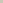 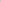 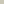 Przekazanie i odbiór sprzętu (np. konsola DJ) oraz sal konferencyjnych odbędzie się na podstawie podpisanego protokołu zdawczo- odbiorczego na miejscu przez przedstawicieli Wykonawcy oraz Zamawiający.W przypadku uszkodzenia sprzętu konferencyjnego Zamawiający zobowiązuje się do pokrycia kosztów naprawy lub zakupu nowego sprzętu.Bez zgody Zamawiającego Wykonawca nie może powierzyć realizacji przedmiotu umowy innemu wykonawcy.Zamawiający przyjmuje do wiadomości, że po zawarciu niniejszej umowy, zwiększanie przez Zamawiającego liczby zamawianych usług noclegowych wskazanych w ust. 1 pkt 1 powyżej będzie możliwe tylko w przypadku dostępnych miejsc noclegowych, a zwiększenie ilości pozostałych usług tylko w przypadku, gdy Wykonawca będzie posiadał możliwości ich wykonania. Każdorazowe zwiększenie zakresu usług w stosunku do ustaleń zawartych w…, stanowiących załączników nr 1 i nr 2 wymaga zgody Wykonawcy. § 3.Za wykonanie przedmiotu umowy, o którym mowa w §1, Zamawiający zapłaci Wykonawcy wynagrodzenie w maksymalnej kwocie ………….. zł (słownie złotych: …………….. i xx/100), w tym podatek VAT, ustalony według obowiązujących stawek i zasad. Powyższa kwota została ustalona z uwzględnieniem zakresu usług ustalonego w załącznikach nr 1 i nr 2 do niniejszej umowy.Ostateczna kwota wynagrodzenia Wykonawcy zostanie obliczona przy uwzględnieniu ostatecznej liczby uczestników konferencji, zakresu zamawianych usług oraz cen jednostkowych określonych w …. , stanowiącym załącznik nr 1 do Umowy.§ 4.Zamawiający zobowiązuje się do dokonania wpłaty zadatku w wysokości ……………… zł (słownie złotych: ……………. i xx/100) w terminie 30 dni od dnia podpisania umowy. W przypadku rezygnacji  odwołania  konferencji i rezygnacji z usług przez Zamawiającego zadatek nie podlega zwrotowi, za wyjątkiem przypadku, gdy na skutek ustanowionych na mocy przepisów prawa powszechnie obowiązującego polegających na ograniczeniach i obostrzeniach dotyczących Wykonawcy związanych z epidemią SARS-CoV-2 wykonanie przedmiotu umowy nie będzie możliwe oraz z zastrzeżeniem postanowień § 6 ust. 1 i ust. 2 poniżej.Zamawiający zobowiązuje się do dokonania wpłaty zaliczki w wysokości ………………. zł (słownie złotych: ……………….. i xx/100) w terminie do …………… .Płatności o których mowa w ust. 1 i ust. 2 oraz inne rozliczenia z tytułu realizowanej usługi będą płatne przelewem na rachunek bankowy  Wykonawcy: …………………………. Wykonawca prosi o przesłanie kserokopii dowodu wpłaty e-mailem: ……………………………..Wykonawca jest zobowiązany sporządzić i dostarczyć całkowite rozliczenie pobytu w terminie do 3 dni roboczych od dnia zakończenia konferencji Zamawiającego tj. do dnia 8 września 2023 r.Zamawiający podpisując całkowite rozliczenie pobytu i przekazując je Wykonawcy w terminie do 3 dni roboczych od otrzymania całkowitego rozliczenia pobytu, złoży na nim oświadczenie o braku albo o zaistnieniu zastrzeżeń do wykonania przedmiotu umowy. Brak takiego oświadczenia będzie uznawany za brak zastrzeżeń do wykonania przedmiotu umowy.W przypadku, gdy Zamawiający we wskazanym w ust. 5 terminie nie prześle Wykonawcy całkowitego rozliczenia pobytu wraz ze swoim oświadczeniem, Wykonawca ma prawo wystawić fakturę końcową uznając, że Zamawiający akceptuje ostateczny koszt realizacji przedmiotu umowy.Różnicę pomiędzy sumą dokonanych tytułem zadatku i zaliczki wpłat a całkowitą wartością wykonanych usług Zamawiający zobowiązuje się uregulować przelewem na rachunek bankowy  podany w ust. 3 w terminie: 21 dni od daty wystawienia faktury końcowej przez Wykonawcę. Brak wpłaty zadatku oraz zaliczki w terminach wskazanych w ust. 1 i ust. 2 powyżej uprawnia Wykonawcę każdorazowo do odstąpienia do niniejszej Umowy w terminie do dnia ……………..r. Niezależnie od powyższego w razie opóźnienia w płatności naliczane będą odsetki ustawowe za opóźnienieStrony oświadczają, że są płatnikami podatku od towarów i usług — VAT, uprawnionymi do otrzymywania i wystawiania faktur VAT oraz są upoważnione do podpisania niniejszej umowy.Zamawiający zostanie rozliczony na podstawie faktury VAT na dane jak w umowie.§ 5.Wszelkie zmiany w zakresie usług, w tym zmiany wynikające z postanowień § 2 ust. 3 powyżej, Strony mogą wprowadzić wyłącznie pisemnie w formie aneksu (pod rygorem nieważności umowy) nie później niż w dniu …………… r.Zamawiający ma prawo odstąpić od realizacji umowy (pisemnie) bez ponoszenia dodatkowych kosztów za wyjątkiem wpłaconego zadatku najpóźniej w terminie wskazanym w § 4 ust. 2 powyżej na wpłatę zaliczki, z zastrzeżeniem postanowień ust. 3 poniżej.Zamawiający ma prawo odstąpić od realizacji umowy (pisemnie) także po terminie wskazanym w ust. 2 powyżej, bez ponoszenia dodatkowych kosztów wraz ze zwrotem wpłaconego zadatku, wyłącznie w przypadku, gdy na skutek ustanowionych na mocy przepisów prawa powszechnie obowiązującego polegających na zakazach, nakazach i ograniczeniach,  dotyczących Wykonawcy oraz Hotelu związanych z epidemią SARS-CoV-2, wykonanie przedmiotu umowy nie będzie możliwe.§ 6.W przypadku odstąpienia od umowy lub jej rozwiązania lub odwołania konferencji przez Zamawiającego z innych przyczyn niż wskazane w § 5 ust. 3 lub po terminie określonym w § 5 ust. 2 oraz poza przypadkiem wskazanym w ust. 2 poniżej, Zamawiający zapłaci Wykonawcy tytułem odszkodowania kwotę stanowiącą wysokość realizacji wszystkich świadczeń jakie miały być zrealizowane w ciągu pierwszej doby konferencji czyli ………….. .  W celu uniknięcia wątpliwości strony ustalają, ze pierwszy dzień przyjazdowy ……………. nie jest traktowany jako dzień konferencji. Na poczet powyższej kwoty, Wykonawca zaliczy kwotę otrzymanego zadatku i kwotę otrzymanej zaliczki. Za odstąpienie od umowy przez Zamawiającego z przyczyn zawinionych przez Wykonawcę zapłaci on karę umowną w wysokości 10% wynagrodzenia, o którym mowa w § 3 ust. 1 oraz jest zobowiązany do zwrotu Zamawiającemu wpłaconej zaliczki i zadatku. Niezależnie od kar, o których mowa w ust. 1 i ust. 2, Strony zastrzegają sobie prawo dochodzenia odszkodowania na zasadach ogólnych, w przypadku , gdy poniesione szkody przekroczą wartość kar umownych. Wykonawca wyraża zgodę na potrącenie kar umownych z należnego mu wynagrodzenia.Przeniesienie wierzytelności wynikającej z umowy wymaga zgody Zamawiającego. W związku z realizacją niemniejszej umowy Zamawiający oświadcza, że posiada status dużego przedsiębiorcy w rozumieniu przepisów ustawy z dnia 8 marca 2013 r o przeciwdziałaniu nadmiernym opóźnieniem w transakcjach handlowych. Łączna maksymalna wysokość kar umownych, których mogą dochodzić strony wynosi 10% wartości umowy. § 7. RODOWspółpraca w zakresie ochrony danych osobowych, w związku z wykonywaniem niniejszej umowy, podlega powszechnie obowiązującym przepisom prawa w zakresie ochrony danych osobowych, w szczególności Rozporządzenia Parlamentu Europejskiego i Rady (UE) 2016/679 z dnia 27 kwietnia 2016 r. w sprawie ochrony osób fizycznych w związku z przetwarzaniem danych osobowych i w sprawie swobodnego przepływu takich danych oraz uchylenia dyrektywy 95/46/WE.W przypadku udostępnienia danych osobowych, związanych z realizacją niniejszej umowy, Strona, której udostępniono przedmiotowe dane osobowe staje się ich Administratorem (danych osobowych) i jest zobowiązana do samodzielnego przestrzegania powszechnie obowiązujących przepisów prawa, w zakresie ochrony danych osobowych oraz ponosi odpowiedzialność za udostępnione dane osobowe (od momentu ich otrzymania).Każda ze Stron zobowiązuje się do zabezpieczenia danych osobowych poprzez podjęcie odpowiednich środków technicznych i organizacyjnych wymaganych obowiązującymi przepisami prawa w zakresie ochrony danych osobowych, jak też ponosi wszelką odpowiedzialność za szkody wyrządzone w związku z przetwarzaniem danych osobowych.Strony niniejszej umowy, w związku z jej realizacją, zobowiązują się do wzajemnego wypełnienia obowiązku informacyjnego (względem swoich pracowników realizujących niniejszą umowę). Brzmienie klauzuli informacyjnej stosowanej przez Politechnikę Warszawską, określa załącznik nr 3a do niniejszej umowy, natomiast brzmienie klauzuli informacyjnej stosowanej przez Wykonawcę określa załącznik nr 3b do niniejszej umowy.W razie konieczności, Strony niniejszej umowy, zawrą odrębną umowę regulującą szczegółowe kwestie dotyczące przetwarzania danych osobowych.§ 8.1. 	Zamawiająca ponosi całkowitą odpowiedzialność za zachowania uczestników konferencji oraz jej organizatorów korzystających z usług noclegowych wskazanych w niniejszej umowie. Jednakże Wykonawca, o ile zajdzie taka potrzeba, zachowuje sobie prawo do interwencji. Zamawiająca ponosi odpowiedzialność za przestrzeganie przez osoby korzystające z usług Wykonawcy zamówionych przez Zamawiającą, obowiązujących w Hotelu regulaminów, jak również za szkody wyrządzone w Hotelu przez osoby korzystające z usług Wykonawcy zamówionych od Wykonawcy przez Zamawiającą, a w szczególności naprawi wszelkie szkody wyrządzone przez te osoby.2.	Zamawiająca ponosi odpowiedzialność za wszelkie szkody i zniszczenia powstałe w czasie trwania konferencji i wyrządzone przez Zamawiającą lub osoby, za które Zamawiająca ponosi odpowiedzialność, w tym szkody dokonane na terenie Hotelu lub dokonane pracownikom Hotelu oraz gościom spowodowane przez uczestników konferencji, osoby działające w imieniu Zamawiającego lub inne osoby uczestniczące w konferencji, za które Zamawiająca ponosi odpowiedzialność, bez względu na fakt czy szkody zostały dokonane w pomieszczeniach wynajętych przez Zamawiającą czy też w innych częściach Hotelu.  3. 	Zamawiająca upoważnia Wykonawcę do doliczenia do ceny w fakturze końcowej kosztów wszystkich usług Wykonawcy zamówionych w okresie konferencji przez uczestników konferencji oraz jej organizatorów korzystających z usług noclegowych wskazanych w niniejszej umowie, a których nie uregulowały te osoby. Koszty wszelkich szkód wyrządzonych w Hoteli przez wyżej wskazane osoby w czasie trwania konferencji ponosi Zamawiająca, która zobowiązany jest do zapłaty odszkodowania na podstawie noty księgowej wystawionej przez Wykonawcę po zakończeniu konferencji.§ 9.1. 	Wykonawca jest uprawniony do podjęcia natychmiastowej interwencji, przerwania konferencji lub jej zmodyfikowania, jeśli stwierdzi, że zostały naruszone przez Zamawiającą lub uczestników konferencji przepisy powszechnie obowiązujące, w szczególności przeciwpożarowe lub inne przepisy bezpieczeństwa lub porządkowe. 2. 	Wykonawca jest uprawniony do podjęcia natychmiastowej interwencji, przerwania konferencji lub jej zmodyfikowania, jeśli stwierdzi, że istotnie zostało naruszone mienie Wykonawcy lub elementy Hotelu, a także w przypadku rażącego naruszenia bezpieczeństwa lub porządku publicznego w Hotelu oraz w przypadku uporczywego zakłócania innej imprezy odbywającej się równocześnie w Hotelu. W powyższej sytuacji Zamawiająca zostanie obciążona wszelkimi kosztami poniesionymi przez Wykonawcę. 3. 	W przypadkach opisanych w ust. 1 i ust. 2 powyżej, Wykonawca zachowuje prawo do otrzymania całości wynagrodzenia wskazanego w § 3. 4.	Zamawiająca zwolni Wykonawcę, jego władze, przedstawicieli i pracowników od odpowiedzialności z tytułu roszczeń osób trzecich związanych lub wynikających ze zdarzeń zaistniałych podczas konferencji, za które ponosi odpowiedzialność Zamawiająca lub uczestnicy konferencji, w tym także z roszczeń osób trzecich wynikających z wykorzystania podczas konferencji utworów słownych, muzycznych, choreograficznych i innych chronionych prawem autorskim bez uzyskania licencji autora i producenta. § 10.Strony będą dążyły do polubownego rozwiązywania wszelkich sporów powstałych w związku z wykonaniem umowy, jednak w przypadku, gdy nie osiągną porozumienia, zaistniały spór będzie poddany rozstrzygnięciu przez sąd powszechny właściwy miejscowo dla siedziby Zamawiającego.W razie wystąpienia istotnej zmiany okoliczności powodującej, że wykonanie umowy nie leży w interesie publicznym, czego nie można było przewidzieć w chwili zawarcia umowy, Zamawiający może odstąpić od umowy w terminie 30 dni od powzięcia wiadomości o tych okolicznościach. W takim przypadku Wykonawca może żądać wyłącznie wynagrodzenia należnego z tytułu wykonania części umowy.Rozwiązanie umowy lub odstąpienie od niej, może być również dokonane za porozumieniem stron.Odstąpienie od umowy lub rozwiązanie umowy może nastąpić wyłącznie w formie pisemnej.Wszelkie zmiany i uzupełnienia dotyczące niniejszej umowy wymagają formy pisemnej, pod rygorem nieważności.W sprawach nie uregulowanych niniejszą umową mają zastosowanie odnośne przepisy Kodeksu Cywilnego.§ 11.Umowa sporządzona została w 3 jednobrzmiących egzemplarzach: jeden dla Wykonawcy, dwa dla Zamawiającego.Integralną częścią umowy stanowią załączniki wymienione w § 2 niniejszej umowy.Zamawiający:                                                                   Wykonawca:Załączniki:Nr 1 – Oferta WykonawcyNr 2 – Opis przedmiotu zamówieniaNR 3a – Klauzula informacyjna Zamawiającego NR 3b - Klauzula informacyjna WykonawcyZałącznik nr 3a do umowy nr WT/xx/02/2023 Z DNIA ………….. RKlauzula informacyjna Zamawiającego Politechniki Warszawskiej Zgodnie z art. 13 i 14 Rozporządzenia Parlamentu Europejskiego i Rady (UE) 2016/679 z dnia 27 kwietnia 2016 r. w sprawie ochrony osób fizycznych w związku z przetwarzaniem danych osobowych i w sprawie swobodnego przepływu takich danych oraz uchylenia dyrektywy 95/46/WE (Dz. U. UE L 119/1 z dnia 4 maja 2016 r.), zwanym dalej „RODO”, Politechnika Warszawska informuje, że: Administratorem Pani/Pana danych jest Politechnika Warszawska z siedzibą przy pl. Politechniki 1, 00-661 Warszawa. Administrator wyznaczył w swoim zakresie Inspektora Ochrony Danych (IOD) nadzorującego prawidłowość przetwarzania danych. Można skontaktować się z nim, pod adresem mailowym: iod@pw.edu.pl. Administrator będzie przetwarzać Pani/Pana dane osobowe w zakresie danych osobowych zawartych w umowie.Pani/Pana dane osobowe przetwarzane będą przez Administratora w celu realizacji zawartej umowy  – podstawą do przetwarzania Pani/Pana danych osobowych jest art. 6 ust. 1 lit f RODO. Politechnika Warszawska nie zamierza przekazywać Pani/Pana danych poza Europejski Obszar Gospodarczy. Ma Pani/Pan prawo dostępu do treści swoich danych osobowych oraz prawo ich sprostowania, prawo żądania usunięcia, ograniczenia przetwarzania, prawo wniesienia sprzeciwu wobec przetwarzania danych osobowych. Ze względu na fakt, że przesłanką przetwarzania danych osobowych nie jest zgoda nie przysługuje Pani/Panu prawo do przenoszenia danych.Pani/Pana dane osobowe nie będą udostępniane innym podmiotom (administratorom), za wyjątkiem podmiotów upoważnionych na podstawie przepisów prawa. Dostęp do Pani/Pana danych osobowych mogą mieć podmioty (podmioty przetwarzające), którym Politechnika Warszawska zleca wykonanie czynności mogących wiązać się z przetwarzaniem danych osobowych. Politechnika Warszawska nie wykorzystuje w stosunku do Pani/Pana zautomatyzowanego podejmowania decyzji, w tym nie wykonuje profilowania Pani/Pana. Dane osobowe zostały pozyskane bezpośrednio od Pani/Pana, bądź od Podmiotu, który Pani/Pan reprezentuje. W przypadku pozyskania danych osobowych bezpośrednio od Pani/Pana, podanie danych osobowych jest dobrowolne, jednakże ich niepodanie uniemożliwia Pani/Panu udział w realizacji Umowy.Pani/Pana dane osobowe przetwarzane będą przez okres niezbędny do realizacji umowy oraz okres niezbędny do zabezpieczenia ewentualnych roszczeń.Ma Pani/Pan prawo do wniesienia skargi do organu nadzorczego - Prezesa Urzędu Ochrony Danych Osobowych, gdy uzna Pani/Pan, iż przetwarzanie Pani/Pana danych osobowych narusza przepisy RODO. Noclegiilośćdnipokój jednoosobowy - 02.09.202331pokój jednoosobowy - 03.09.2023151apartament - 03.09.202311pokój jednoosobowy - 04.09.2023151apartament - 04.09.202311Posiłkiilośćdnikolacja: 03.09.2023701obiad: 04.09.20231201kolacja: uroczysta - 04.09.20231101kolacja: uroczysta napoje - 04.09.20231101obiad: 05.09.2023701przerwy kawowe: 16.00 - 17.00: 03.09.2023701przerwy kawowe: 09.00 - 17.00: 04.09.20231201przerwy kawowe: 10.30 - 11.30: 05.09.2023701Inne kosztyilośćdnisala 120 osób: 03.09.2023 - 05.09.202313sala konferencyjne na ok. 40 osób 04.09.202321sala 20 osób na biuro konferencji: 02.09.2023 - 04.09.202313sala bankietowa na uroczystą kolację: 04.09.202311udostępnienie stanowiska dla biura konferencji 
(fax, telefon i Internet): 03.09.2023 - 05.09.202313opłata klimatyczna: 03.09.2023 - 05.09.20231203miejsca parkingowe: 03.09.2023 - 05.09.2023803oprawa muzyczna uroczystej kolacji: 04.09.2023, 20.00 - 2.0011NoclegiNoclegiilośćdnicena jednostkowa NETTOwartość NETTOwartość brutto
VAT 8%pokój jednoosobowy - 02.09.2023pokój jednoosobowy - 02.09.2023310,000pokój jedno/dwu osobowy - 03.09.2023pokój jedno/dwu osobowy - 03.09.20231510,000apartament - 03.09.2023apartament - 03.09.2023110,000pokój jedno/dwu osobowy - 04.09.2023pokój jedno/dwu osobowy - 04.09.20231510,000apartament - 04.09.2023apartament - 04.09.2023110,000RAZEM POKOJE (A):RAZEM POKOJE (A):RAZEM POKOJE (A):RAZEM POKOJE (A):RAZEM POKOJE (A):0,000,00PosiłkiPosiłkiilośćdnicena jednostkowa NETTOwartość NETTOwartość brutto
VAT 8%kolacja grillowa: 03.09.2023kolacja grillowa: 03.09.20237010,000,00obiad: 04.09.2023obiad: 04.09.202312010,000,00kolacja: uroczysta - 04.09.2023kolacja: uroczysta - 04.09.202311010,000,00kolacja: uroczysta napoje - 04.09.2023kolacja: uroczysta napoje - 04.09.202311010,000,00obiad: 05.09.2023obiad: 05.09.20237010,000,00przerwy kawowe: 15.45 - 16.15: 03.09.2023przerwy kawowe: 15.45 - 16.15: 03.09.20237010,000,00przerwy kawowe: 09.00 - 18.00: 04.09.2023przerwy kawowe: 09.00 - 18.00: 04.09.202312010,000,00przerwy kawowe: 10.30 - 11.30: 05.09.2023przerwy kawowe: 10.30 - 11.30: 05.09.20237010,000,00RAZEM POSIŁKI (B):RAZEM POSIŁKI (B):RAZEM POSIŁKI (B):RAZEM POSIŁKI (B):RAZEM POSIŁKI (B):0,000,00Inne kosztyInne kosztyilośćdnicena jednostkowa NETTOwartość NETTOwartość brutto
VAT 23%sala 120 osób: 03.09.2023 - 05.09.2023sala 120 osób: 03.09.2023 - 05.09.2023130,000,00sala konferencyjne na ok. 40 osób 04.09.2023sala konferencyjne na ok. 40 osób 04.09.2023210,000,00sala 20 osób na biuro konferencji: 02.09.2023 - 04.09.2023sala 20 osób na biuro konferencji: 02.09.2023 - 04.09.2023130,000,00sala bankietowa na uroczystą kolację: 04.09.2023sala bankietowa na uroczystą kolację: 04.09.2023110,000,00udostępnienie stanowiska dla biura konferencji 
(fax, telefon i Internet): 03.09.2023 - 05.09.2023udostępnienie stanowiska dla biura konferencji 
(fax, telefon i Internet): 03.09.2023 - 05.09.2023130,000,00opłata klimatyczna: 03.09.2023 - 05.09.2023opłata klimatyczna: 03.09.2023 - 05.09.202312030,000,00miejsca parkingowe: 03.09.2023 - 05.09.2023miejsca parkingowe: 03.09.2023 - 05.09.20238030,000,00oprawa muzyczna uroczystej kolacji: 04.09.2023, 20.00 - 2.00oprawa muzyczna uroczystej kolacji: 04.09.2023, 20.00 - 2.00110,000,00RAZEM INNE KOSZTY (C):RAZEM INNE KOSZTY (C):RAZEM INNE KOSZTY (C):RAZEM INNE KOSZTY (C):RAZEM INNE KOSZTY (C):0,000,00RAZEM NETTO (A+B+C):0,00RAZEM BRUTTO "CENA OFERTY"  (A+B+C):RAZEM BRUTTO "CENA OFERTY"  (A+B+C):0,00…………………………………………………………………(podpis Wykonawcy/ Pełnomocnika)